	Checklist for Supervisors of Transferring or Separating Student Employees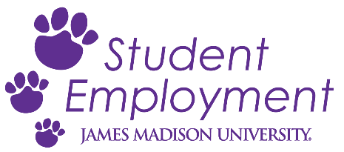 In accordance with JMU Policy 1314-Transfer or Separation from employment, and to ensure proper security is maintained, supervisors are responsible for notifying various departments and for collecting university property when an employee separates or transfers from/within the university.  Questions?  Contact Student Employment 540-568-3269, studentjobs@jmu.edu.Supervisor completes and retains check list in department personnel file.Employee Name:					Employee ID:Supervisor Name:Separation Effective Date:				Date form Completed:S = Separations, T = TransfersS = Separations, T = TransfersS = Separations, T = TransfersS = Separations, T = TransfersS = Separations, T = TransfersCollect/CompleteAction TakenCompleteN/AKeys(bldg./office complex)S/TSupervisors must ensure employee is issued or returns key to the Lockshop. Supervisor notifies Lockshop Office 568-6796, fmlockshop@jmueduKeys(desk,  file cabinets)S/TSupervisors issues or retains in departmentUniformsS/TSupervisor issues or retains in departmentElectronic EquipmentS/TSupervisor issues or retains in departmentUniversity AdvancementS/TNotify University Advancement 568-5042, uaqa@jmu.eduComplete Student Employee EvaluationS/TRetain in departmental personnel fileDepartment (other)S/TNone of the above items applyS/TEmployee was not issued property and was not granted any accesses for this jobNo Action Taken